Carte d’identité de la fraction « un quart »  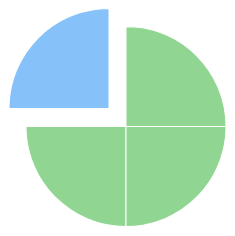 1 nous indique le nombre de parts de la partie colorée.4 nous indique le nombre de parts du tout.DISQUERECTANGLEJETONSDEMI-DROITE GRADUÉE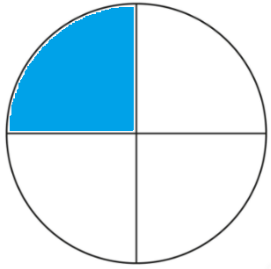 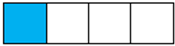 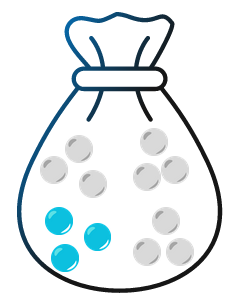 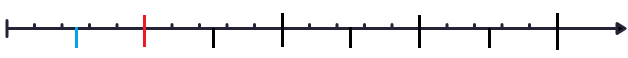 Le tout est l’aire du disque.Le tout est la longueur de la bande.Le tout, c’est les douze jetons.L’aire de la partie colorée est  de l’aire du disque.La longueur de la bande colorée est  de la longueur totale.Le nombre de jetons colorésest   du nombre total de jetons. 